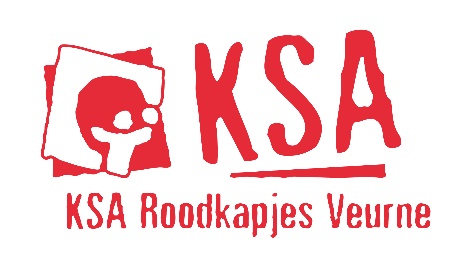 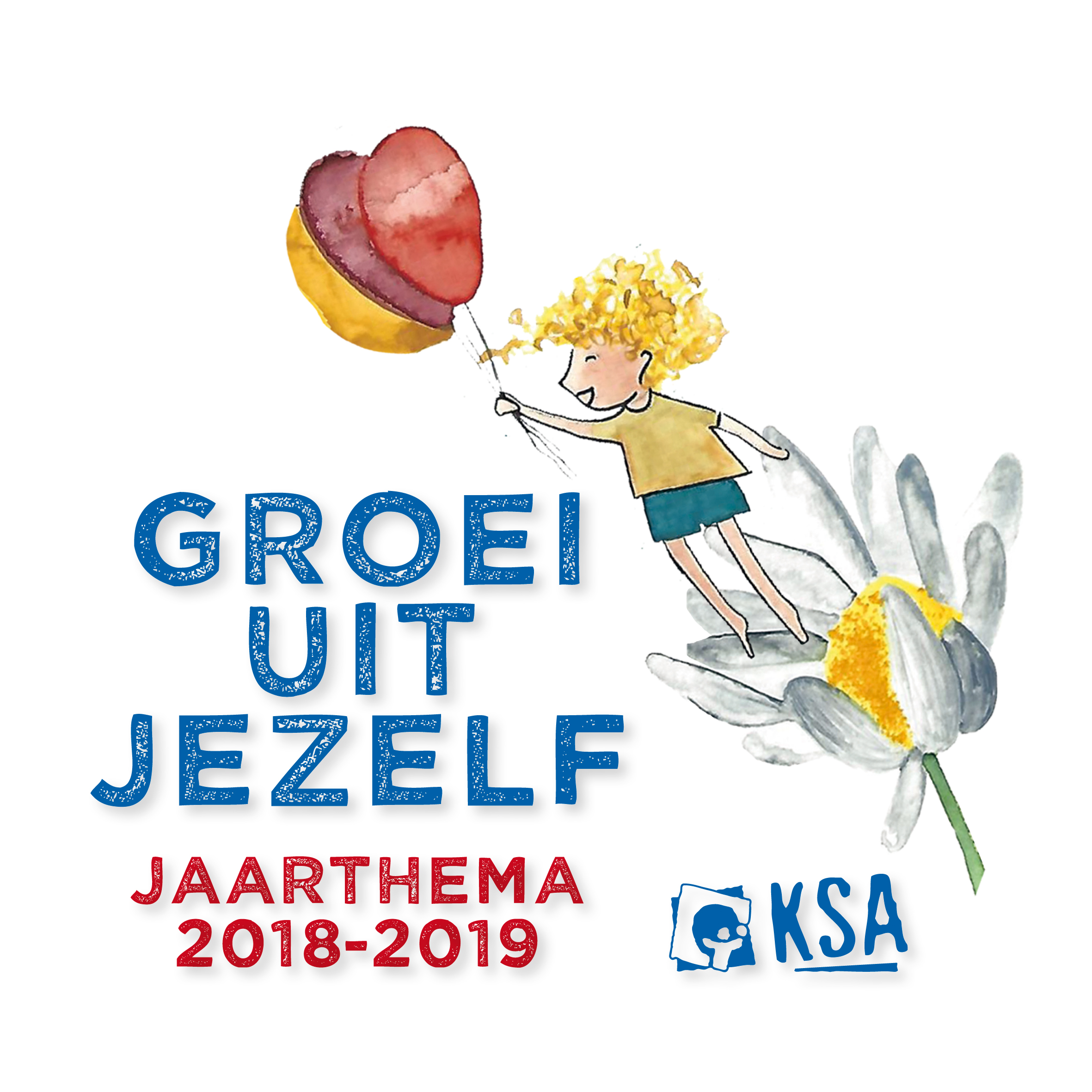 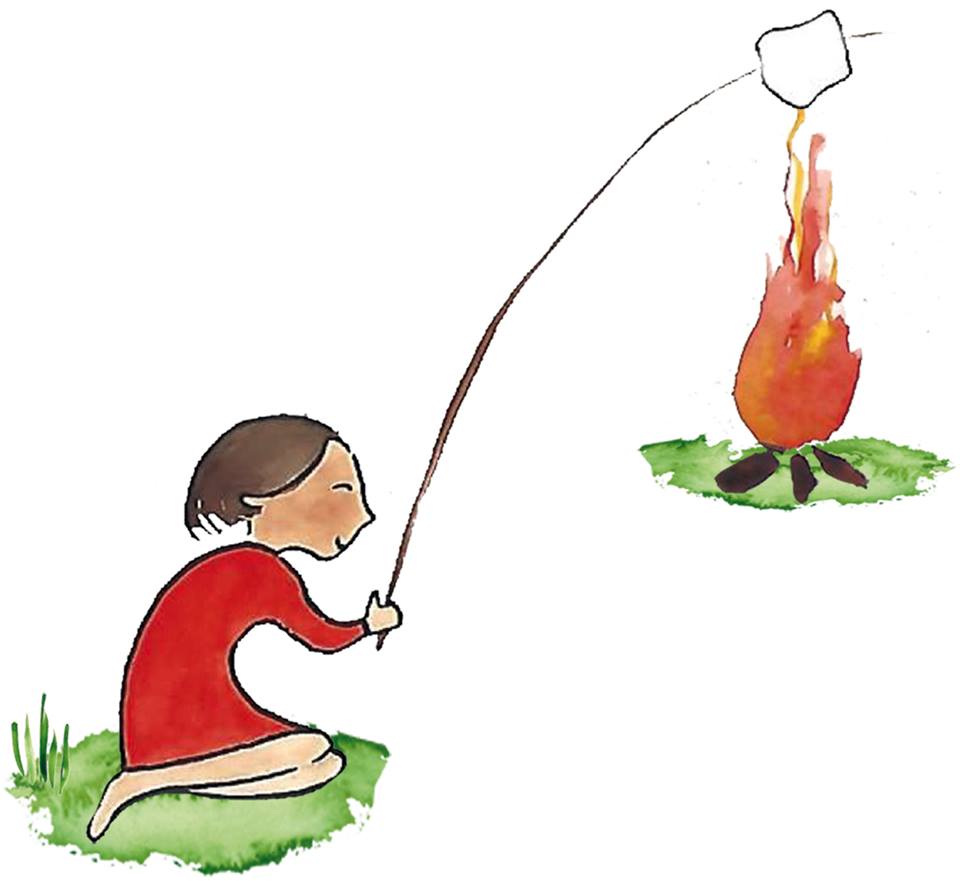 AfkomkalenderRoodkappen 2018 – 2019Liefste roodkappenHet KSA-jaar gaat weer van start en dat betekent weer veel leuke namiddagen samen!  Omdat we weten dat jullie daar al net zo hard naar uitkijken, hebben we hier alles eens op een rijtje gezet! Hou deze kalender dus goed bij en wees zoveel mogelijk van de partij!!XOXODe roodkapleidingJana, Thaïs, Clara, Annaïs, Janne en EllenVoor vragen of problemen mag je altijd bellen/mailen naar:De takverantwoordelijke: Ellen Destoop (0471/58.42.54) ksaroodkapjesroodkappen@hotmail.com De hoofdleiding: Janne Depotter (0496/60.17.18) & Jade Timperman (0483/59.81.23) ksaroodkapjeshoofdleiding@hotmail.comBij vragen of problemen i.v.m. financiën mag je altijd mailen naar Leonie Laloo ksaroodkapjesfinancien@hotmail.com Datum?Wat?Waar? Wanneer?15 septemberStartdagBriekeljong13.30 – 16.30 u.22 septemberActiviteitBriekeljong14 – 16.30 u.6 oktoberBosactiviteitCalmeynbos14 – 16.30 u.19 oktoberDag van de jeugdbewegingOp school in uniformHeel de dag!27 oktoberActiviteitSpeelplaats College middelbaar14 – 16.30 u.27 & 28 oktoberMosselweekend Refter CollegeInfo volgt nog.10 novemberActiviteitBriekeljong14 – 16.30 u.24 novemberActiviteitBriekeljong14 – 16.30 u.8 decemberSintfeestjeBriekeljong14 – 16.30 u.22 decemberKerstfeestjeBriekeljong14 – 16.30 u.5 januariFilmactiviteitBriekeljong14 – 16.30 u.19 januariActiviteitBriekeljong14 – 16.30 u.2 februariActiviteitBriekeljong14 – 16.30 u.22, 23 & 24 februariWeekendInfo volgt nog.Info volgt nog.9 maart ActiviteitBriekeljong14 – 16.30 u.16 maartActiviteitBriekeljong14 – 16.30 u.30 maartActiviteitBriekeljong14 – 16.30 u.6 aprilActiviteitBriekeljong14 – 16.30 u.20 aprilVriendjesdagBriekeljong13.30 – 17 u.4 meiActiviteitBriekeljong14 – 16.30 u.18 meiStrandactiviteitSter der Zee14 – 16.30 u.20 – 28 augustusGroot kampDen BroekkantArendonkInfo volgt nog.